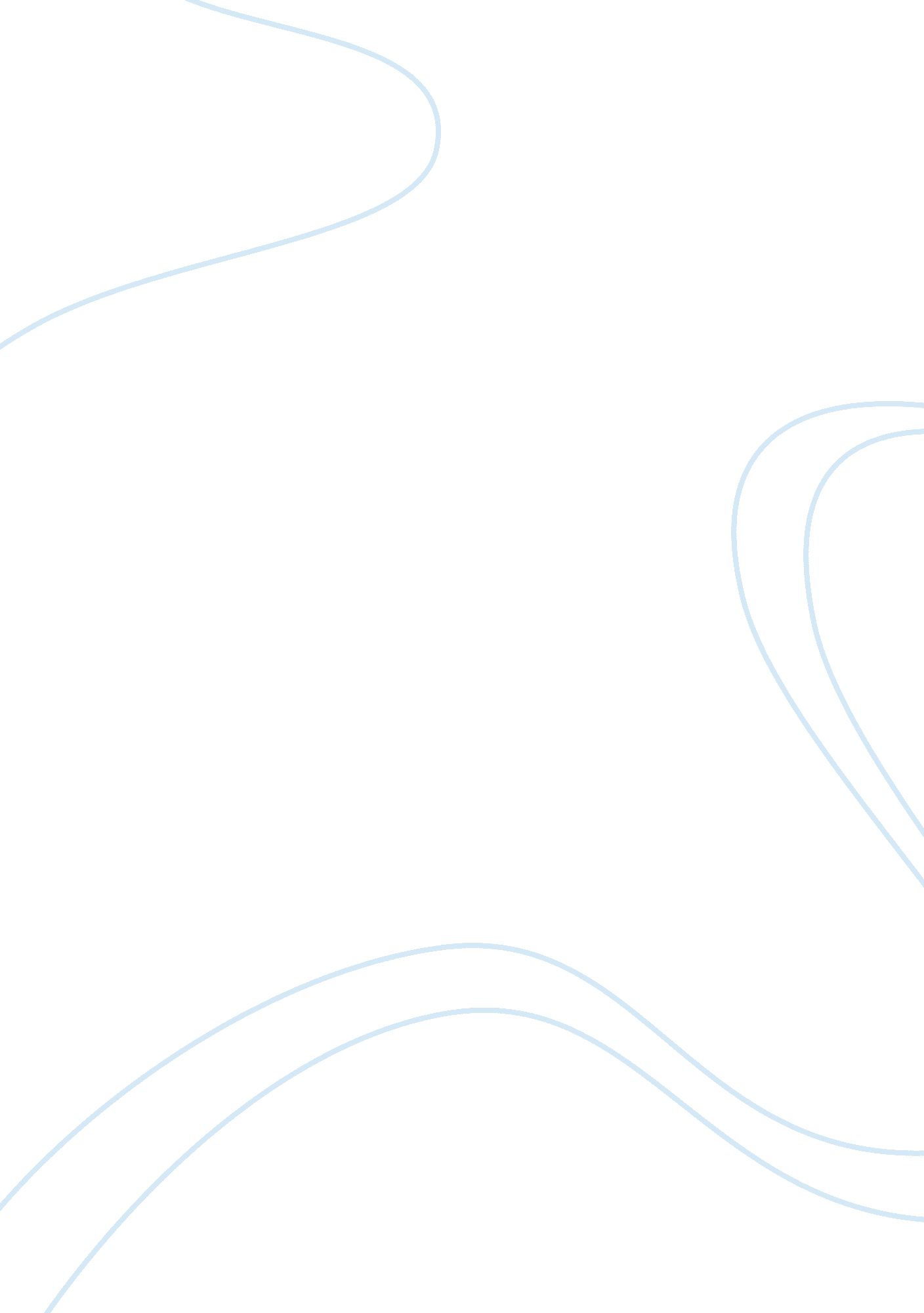 High school vs. college.Education, School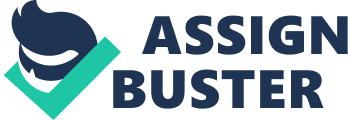 High School vs. College. High schools are academic institutions that provide more advance education than elementary school or middle school, but less advanced education than college. In high school classes are given to adolescents between 9 grades and 11 grades. On the other hand, college is an educational institute; that provide high standards of education to people with short or long term objectives in order to obtain a degree. Both organizations provide education that is to prepare individuals to succeed in today’s society. People cannot continue with their education in college if they do not have a high school degree. Furthermore, both foundations are necessary for people to obtain a degree. Education is provided in both high schools and colleges; moreover, it is necessary to learn about the similarities and differences in each educational institute because individuals are able to know the differences between both institutions, so they can take correct decisions about their professional life. Although, high schools and colleges are similar in providing education to students, they are different in classes and responsibilities. First of all, the main similarity in both institutions is that they provide education to people. Education helps students to achieve their objectives in life. Being well educated provides people the opportunities that they need to obtain better jobs. For instance, education gives people an idea about how to think, how to work properly, and how to make decisions. According to Nelson Mandela, “ Education is the most powerful weapon which you can use to change the world. " When people are educated their state of thinking is broader and can be applicable in scientific, technical, and social aspects of human life to make it advance. Also, students with higher education can play a vital role, to change into a better world towards positive directions. For example, Bill Gates with higher study implied his knowledge to built Microsoft Company and changed each and every aspects of human life. Students achieve education in both high school and college, which helps students to become successful in their future. Similarly, in both institutions, students are responsible for paying attention in their studies otherwise; they will not achieve their objectives. Second, the first obvious difference between high school and college is classes. According to Jean Johnson Agenda, " This is really a fault line in the transition from high school to college that needs a closer look," she added, “ The system is simply not giving most students the help and attention they deserve." Students in high school are offered more help than students in college. In high school, most of the classes are arranged by assigned counselor Students depend on their guidance counselor to be reminded on their responsibilities and help set priorities. On the other hand, in college, students have to arrange their own schedules in according to an academic what an academic adviser says. In high school students have to attend school according to the school schedules; however, in college students can choose their own schedules; for instance, in college students can choose day time or night time. Another important distinction between high schools and colleges is responsibilities. In high school, students depend on their parents and teachers to remind about their responsibilities, and help set their priorities. According to Anne Frank, “ Parents can only give good advice or put them on the right paths, but the final forming of a person's character lies in their own hands. " Even though, parents help students in high school more than they do in college at the end students are only recognize by their own actions later in life or while they are in college making their own decisions. As well as, in high school, students have little or nothing to worry about, unlike the college students, where some students have to work. Similarly, in high school the responsibilities of adolescents are less than in college; For instance, some students in college have the extra burden of support on themselves by working forty hour per week. Also, in college students have to face moral and ethical decisions that they never had faced. Students in college are more independent, and they take responsibility for their own actions, education, success, and failures. For instance, in college students have to make enormous efforts to graduate. Such as, students choose better or worse social network which will determine their grades. Also, it is hard to get the materials for the classes, so students must find the ways to obtain them. Students in college must organize their responsibilities; whereas, in high school, students are usually told about their responsibilities and are corrected if their behavior is not acceptable, but in college the students themselves are responsible for their behavior and the consequences of inacceptable behavior. To sum up, although high school and college are both institutions that provide education to students, there are vast differences in the way they function. High schools and colleges are similar in providing education to students; however, they have vast differences in classes and responsibilities. High school and college are the most important foundational aspects of education for students. Furthermore, it is true that for student, it is required to have both high school and college degrees in order to continue to achieve their objectives in life also of the competitive job market in today’s society, the life of students is harder if they do not possess a degree or any kind of certifications Works Cited 